1.0	Welcome and ApologiesLeeann welcomed everyone to the meeting.Apologies received.Cllr Earle will provide an update on Greenfield at the next meeting.Active Schools UpdateLeanne Ross, Active Schools for Sunnyside provided an update on Sports Development activities and the uptake across the year groups. Leanne will be liaising with the Mrs Penman / Mr Foley to improve participation levels, through a more targeted approach.  Sports Scotland are keen to reduce the cost of activities.Leanne to work with the Pupil Council to identify what clubs / groups the pupils want.Will Kay confirmed that Stirling University will be providing 2 PE students in the run up to Christmas and another 2 after Christmas in a 4 and 5 week block.  He has an expectation that these students will help at lunchtime and afterschool clubs. Leanne to Contact Will Kay.	Action : LR/WK    Concerns raised that pupils don’t always remember to attend lunchtime clubs and aren’t always reminded.  Mrs Penman to request lists are issued to each teachers.	Action: DPMeetings of Previous Meeting and Outstanding ActionsHannah Duncan to organise bike-ability.  Leanne Ross to provide details of Recyke-a-bike.  	Action: HD3.2	Trim trail – Installed and tested by Tash.	3.3	School fundraising charity – to be agreed by the Pupil Council. 	Action Mr Fergus 3.4	Uniform Questionnaire. 46 parents & 70 pupils have responded (responses kept separate). The questionnaire will remain open until after parents night (mid November).  ipads will be set at Parents Night to allow parents to complete the questionnaire; promoting Parental engagement.	Action PM/NWW	Mrs Penman to send questionnaire link to all Teachers.	Action: DP	An alternative uniform for P7’s is preferred. Information on uniform guidelines will be issued after Christmas.	Action : DW	Mrs Penman is keen to hold ‘pre-loved’ uniform back to the school, which can be available at school events.  3.5	DHT applications closed. 4 applications received, which are still to be reviewed. 	Applicants will be interviewed by staff and pupils and attend an assessment centre on 8th November. Leanne and Cathy Quinn will be involved in the interviews. 	Action DP3.6	Playground CCTV. Quote received from Tony Carmen at Facilities. He is going to liaise with Mgr to see if there is any funding available.  The quote is to replace existing system and add new cameras.	Action: DP3.7	Milk Money. Due to admin involved in administering milk scheme, it needs to remain as a termly payment. 3.8	Bowling Green. Mrs Penman was approached by the Bowling Green to put in a gate from the school. The main gate from Ashley Terrace will be kept locked.3.9	Santa is booked to attend the Christmas Party3.10	Tesco / Asda tokens. Project to be agreed.	Action: DP	3.11	Reminder to be sent to all staff asking to help at School Christmas Fayre. 	Action: DP4.0	Chair Person Update.4.1	Leanne attended the Joint PC Chair Meeting, where the National Improvement Framework was reviewed. Leanne asked Mrs Penman to provide an overview of the school’s progress (see below) 5.0	Head Teachers Update5.1	Funding WishList5.1.1	E-Learning journalsMrs Penman is keen to introduce the e-learning journals which the nursery currently have into the school.  These are used to record the pupil’s journey through the school, mapped to the curriculum pathways.  Parents can also contribute to the pupils profiles.  The annual cost of this is £700 for 5 years.  It was agreed that this funding would be provided from the Bingo Tea money.5.1.2	Scottish OperaBooked (£795) for P6-P7’s.  To be paid for by Halloween Disco.5.1.3	Story TellerMrs Penman will book an excellent Story Teller who she has used previously. This will enhance the pupil’s engagement with all forms of literacy and to make it fun and interesting. 	Action: DP 5.1.4	Funding For TripsMrs Penman suggested that the school would benefit from a one off funding contribution towards educational trips (suggested amount £3K).  This would allow for the cost of trips to be kept to a minimum or free for all pupils.  This would be a long term commitment. To be considered by the PC.	Action: All5.2	Attainment Report for Parent Council – 23/10/18All schools are asked to report attainment on an annual basis based on teacher professional judgements of children’s attainment in literacy – listening and talking, reading and writing; and in numeracy and mathematics for primary 1, primary 4 and primary 7.  Teachers use a range of assessment evidence to determine how well a child is progressing through the level and whether or not they have achieved.  It is expected that, for most children, they will achieve Early level in primary 1, First level in primary 4 and second level in primary 7.Alongside this, and in light of the extra funding that has been provided by the Scottish Attainment Challenge and the Pupil Equity Fund, our ambition is to close the poverty related attainment gap and we gather data to allow us to determine how well we are doing.  The tables below highlight data as at June 2018; the percentages in brackets highlight percentage increase/ decrease from the previous year5.2.1	Listening & Talking5.2.2	Reading5.2.3	Writing5.2.4	Numeracy & Mathematics5.3	Bowling Green Grass.  Cut for free by the Community Payback team, but the school were charged £80 to dispose of the grass.  6.0	Treasurer Report6.1	£2780.87 in bank.  6.2	£700 allocated to learning journals6.3	Breakdown of expenditure / income in Appendix 17.0	Parent Form7.1	Traffic flow issues along Ashley Terrace during Tullibody roadworks. Road department have been contacted and concerns raised. 7.2	Individual Photos.  Agreed that these would be moved to the start of the school year, so uniform smart and photos can be purchased as Christmas gifts.7.3	Dalguise Payments. Concerns raised about the lack of notice for the second payment request.  A payment schedule to be issued to parents.	Action: DP 7.4	Notice Boards. Tash has put Perspex notice-boards at the school gates to display PC Information. 7.5	First Aiders: Claire, Victoria, Leeann and Helen are the current first aiders.	Course to be arranged for Michelle and Tash.	Action: PC7.6	Artificial Turf for outdoor classroom will cost £360.  Tash to contact Mike Nicols to confirm it can be installed.	Action: NWW 8.0	AOB8.1	Rotary Shoe boxes – due in now.9.0	Dates for DiariesAll dates have been included in the school’s newsletter – Calendar of EventsThere will be no Summer Fayre this year.10.0	Date of Next meetingMon 19 Nov11.0	 Summary of actions arising from meeting	Appendix 1Breakdown of Expenditure / Income:Sunnyside Primary SchoolSunnyside Primary SchoolSunnyside Primary SchoolSunnyside Primary School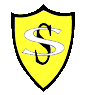 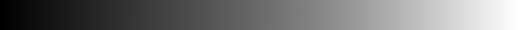 Parent Council MeetingParent Council MeetingParent Council MeetingParent Council MeetingDate:22nd October 2018Time:7:00pm7:00pmAttendees:Leeann Currie (Chair), Claire Dilleen, Helen McNaught, Gillian Goodwin, Victoria Struthers, Michelle Campbell, Will Kay, Natasha Woods-Wakefield Denise Penman (HT), Phil Mathis (DHT)Leanne Ross (Active Schools Co-ordinator)Leeann Currie (Chair), Claire Dilleen, Helen McNaught, Gillian Goodwin, Victoria Struthers, Michelle Campbell, Will Kay, Natasha Woods-Wakefield Denise Penman (HT), Phil Mathis (DHT)Leanne Ross (Active Schools Co-ordinator)Leeann Currie (Chair), Claire Dilleen, Helen McNaught, Gillian Goodwin, Victoria Struthers, Michelle Campbell, Will Kay, Natasha Woods-Wakefield Denise Penman (HT), Phil Mathis (DHT)Leanne Ross (Active Schools Co-ordinator)Leeann Currie (Chair), Claire Dilleen, Helen McNaught, Gillian Goodwin, Victoria Struthers, Michelle Campbell, Will Kay, Natasha Woods-Wakefield Denise Penman (HT), Phil Mathis (DHT)Leanne Ross (Active Schools Co-ordinator)Leeann Currie (Chair), Claire Dilleen, Helen McNaught, Gillian Goodwin, Victoria Struthers, Michelle Campbell, Will Kay, Natasha Woods-Wakefield Denise Penman (HT), Phil Mathis (DHT)Leanne Ross (Active Schools Co-ordinator)Leeann Currie (Chair), Claire Dilleen, Helen McNaught, Gillian Goodwin, Victoria Struthers, Michelle Campbell, Will Kay, Natasha Woods-Wakefield Denise Penman (HT), Phil Mathis (DHT)Leanne Ross (Active Schools Co-ordinator)Apologies:Charlene Anderson, Cllr Kenny Earle   Charlene Anderson, Cllr Kenny Earle   Charlene Anderson, Cllr Kenny Earle   Charlene Anderson, Cllr Kenny Earle   Charlene Anderson, Cllr Kenny Earle   Charlene Anderson, Cllr Kenny Earle   Sunnyside PSClackmannanshireScottish National AveragePoverty –related Attainment GapPrimary 191% (-2%)91%85%reducedPrimary 484% (+28%)86%83%reducedPrimary 771% (+12%)80%81%reducedSunnyside PSClackmannanshireScottish National AveragePoverty –related Attainment GapPrimary 189% (+7%)84%80%increasedPrimary 488% (+21%)77%77%reducedPrimary 771% (+22%)76%76%reducedSunnyside PSClackmannanshireScottish National AveragePoverty –related Attainment GapPrimary 189% (-1%)81%77%increasedPrimary 479% (+16%)72%71%reducedPrimary 765% (+22%)71%69%increasedSunnyside PSClackmannanshireScottish National AveragePoverty –related Attainment GapPrimary 191% (+8%)86%83%reducedPrimary 484% (+17%)76%75%reducedPrimary 761% (+18%)67%70%reducedDateEvent25 OctHalloween Disco16 NovNon Uniform (xmas fayre)6 Dec Xmas Fayre21 MarSpring Disco28 MarBags to school28 AprEaster Sponsored walk13 JunSummer DiscoRefActionOwner3.2Hannah Duncan to organise bike-abilityLeanne Ross to provide details of Recyke-a-bike.HDLR3.3School fundraising charity – to be agreed by the Pupil Council.Mr Fergus3.4Questionnaire dealine to be extendedQuestionnaire to be available at Parents evening Link to questionnaire to be sent to all Teachers.Information on uniform guidelines will be issued after Christmas.NWWPMDPDP3.5DHT InterviewsDP/LCCCTVDP3.10Tesco / Asda Vouchers. Project to be agreed.DP3.11Reminder to be sent to all staff asking to help at School Christmas Fayre.DP5.1Storyteller to be bookedDP5.3Dalguise - A payment schedule to be issued to parents.DP5.5First Aid to be arranged for Michelle and Tash.PE Students to assist with Sports Development activitiesLR / WKLists of pupils participating n Sports Development activities to be issued to TeachersDP5.1.4‘Lump Sum’ Funding request to be consideredALLExpenditureExpenditure£37.00Extra PC Insurance£143.91PIE Evening£15.004 x P1 Workshops & Nursery afternoon (teas, coffee, milk, biscuits, etc)£193.97Trim trail rope£41.67Bingo Tea£64.00Halloween Disco£27.00Bingo Books (next year)£103.00Xmas fayre items£625.55Total ExpenditureReceipts requiredReceipts required£193.97Trim TrailIncome Income £0.50Tesco Nursery Uniform£9.26Tesco School Uniform£612.83Bingo Tea£622.59Total IncomeBank Balance  £2780.87Bank Balance  £2780.87